INVITATION TO SPIRITUAL DESERT DAY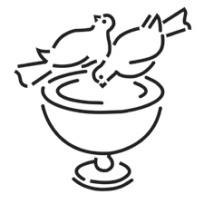 Join us for the World Community of Christian Meditation, Beenleigh group for a day of community, meditation, and reflection.Living Contemplatively presented by Johanna Lawrence. ‘Living contemplatively transforms our experience of being alive and expands our capacity to become agents of liberation and healing for others.’  Sarah Bachelard author.Escape from our noisy and stressed world. Take a ‘day off’ in the desert with life simplified, reduced to its essentials and nourishing us with its spiritual teaching. This quiet day will be spent with fellow Christians through meditation, talks and activities, reflection in a new sense of community and spiritual friendship. The day can be especially useful for meditation newcomers to connect them to long time meditators.  The WCCM is a global spiritual community united in the practice of meditation in the Christian tradition. It shares the fruits of this practice widely and inclusively, serving the unity of all and building understanding between faiths and cultures. Members of WCCM span more than a hundred countries.Our presenter Johanna Lawrence:a member of the World Community of Christian Meditation (WCCM) (Queensland), a State Representative on the National Council and joint role of Qld State Coordinator has led Essential Teaching Weekends, Community Days, Retreat Daysand has a B.A. from Sydney University and trained as a Spiritual Director.We encourage you to join us in a quiet desert oasis. 	 Venue: 	St Patrick’s Church, 24 Tobruk St BeenleighDate:  	Saturday 15th May 2021  Arrive:  	from 9.30am for morning tea suppliedStart: 	10am conclude 2pmCost:	Voluntary contributionBYO lunch and note paper to record key points. Tea, coffee, cold water supplied. Contact: Marian Ward 0433 727 713, Denise O’Shea 0423 207 662